Black Preacher Sermon.ComI’m Dreaming Of The Right Christmas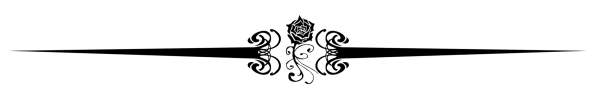 (Luke 2:7 KJV)And she brought forth her firstborn son, and wrapped him in swaddling clothes, and laid him in a manger; because there was no room for them in the inn.What does Christmas mean to you? To some people it means hard work. To some people Christmas means a visit home. To some, Christmas means revelry, festivities, celebrations, carousing, caroling and contentment. They talk about Christmas liquor, they connect whiskey with the blessed Name of the Savior. But Christmas means everything to the real Christian. It means that God has given him the best Christmas gift that even God could give. Now, if we are to have a “right Christmas,” certain things must be placed in that Christmas. Let us follow the Gospel story and see what a “Right Christmas” includes.Jesus Christ could not restrain His love for you. He desired so much to express it that He exited heaven and came to earth to relate to you under your circumstances. He became one of us that we might be one with Him. He could not contain His desire for an eternal relationship with you, therefore, He came to earth to establish the way to share eternal life.In Bethlehem, He, the Eternal God, the great "I AM," became captive to time. The day Christ was born was the day the vastness of eternity was squeezed into a mere moment of time.He who had existed from everlasting to everlasting was reduced to living moment-by-moment. The day Christ was born the Great Potter climbed into His clay. The Creator who had created man out of the dust of the earth became one with His master piece.Moreover Christ has come down to this earth to help us get back together with God. God sent his Son to seek and to save the lost and to bring us back to Himself. The way for us to have a right Christmas is to let the Christ of Christmas put us right with God. Mary and Joseph had a right Christmas because they were right with God.By the way, do you know the story behind the song, “The Twelve Days of Christmas”? With a new understanding of the song, you might not tire of it so quickly. You see, the song was written to help Christians stay right with God at a time when it was hard to do that. Back in seventeenth century England, Roman Catholics were not permitted to practice their faith openly. During this time “The Twelve Days of Christmas” was written as a secret catechism to help teach young Catholics. The song was filled with hidden meanings known only to Catholics at that time, thus helping their children not only to remember the Christmas story, but the tenets of the Christian faith as well. I’d like to have a contest today to see how many of you know the secret meanings of the song. Now if you don’t know here are the hidden meanings in the song:“The partridge in a pear tree”—that is Jesus Christ.“Two turtle doves”—The Old and the New Testament.“Three French hens”—Faith, hope, and love.